Lis le document ci-dessous. 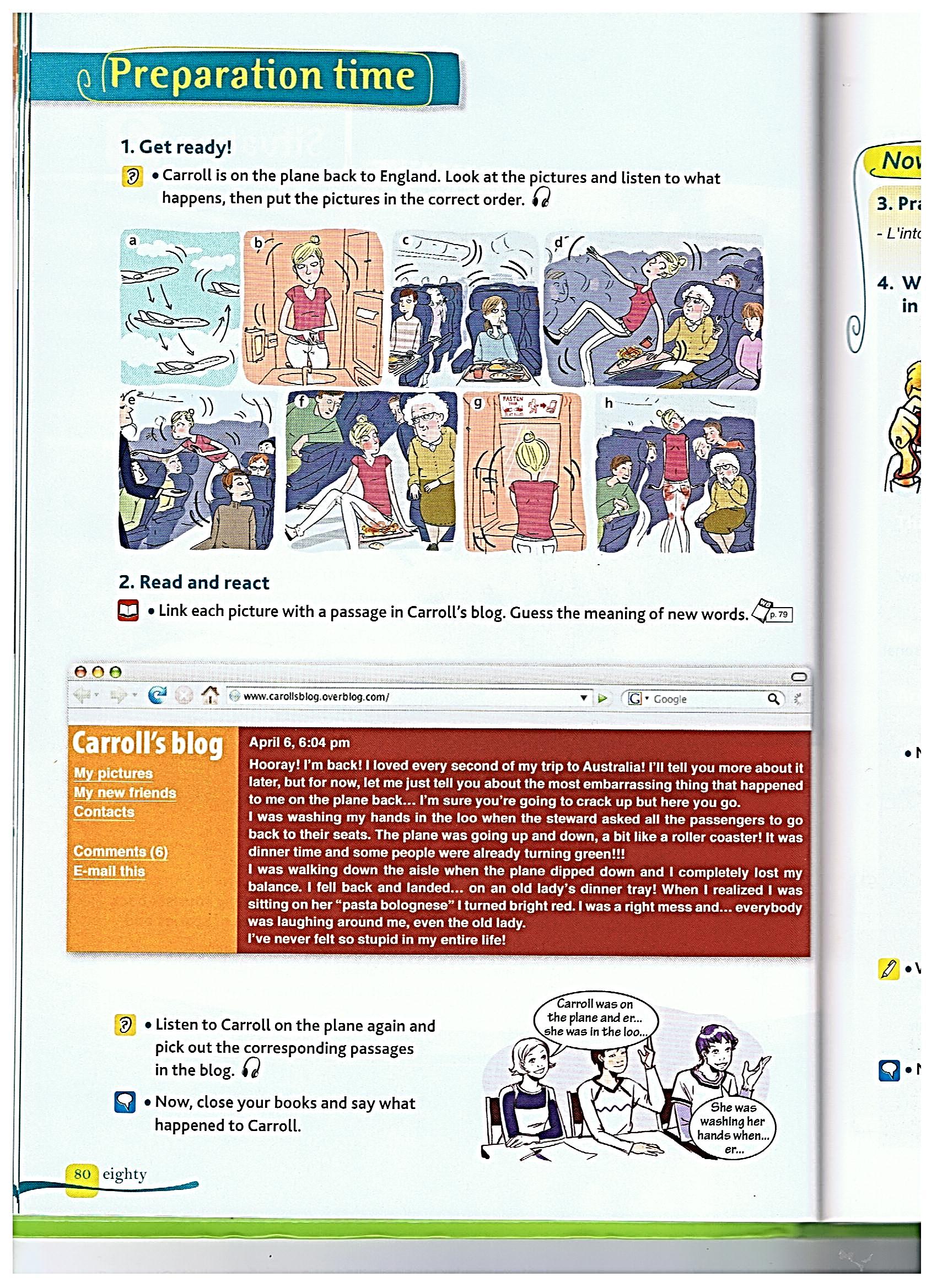 Entoure la bonne réponse.De quel type de document s’agit-il ?     une lettre     un courriel     un blog      une carte postaleQuel est le sujet principal ?	le séjour de Carroll en Australie     son voyage en avion     à l’aéroportRetrouve dans le texte les mots suivants. Mon voyage : ………………………………		Le couloir, l’allée : ………….………………Perdre l’équilibre : ………………………….		Gênant : ……………………………………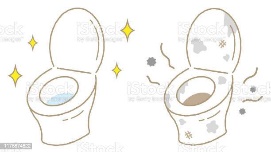 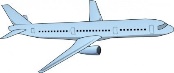                        ………………………………                         ………………………………………….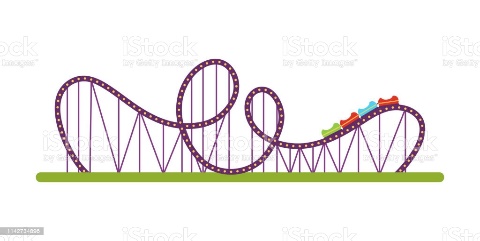 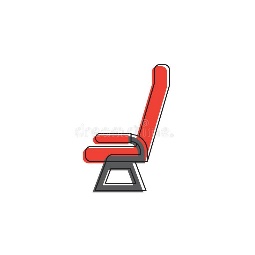               ……………………………………..                                                    …………………………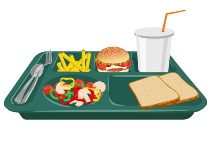 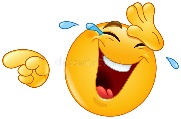                      …………………………………                                            ……………………………Lis la leçon 4 de ton livre p.46 : Le prétérit en be + BV-ing. Prétérit en be + BV-ing : Was / were + V-ingEntoure la bonne forme.Carroll was walking / were walking in the bush when she saw a kangaroo. The passengers was embarking / were embarking when she arrived. I was eating / were eating pasta when the plane dipped down. Was / Were you sleeping when the plane landed? Wordsearch: Retrouve 10 mots en lien avec les enquêtes policières. 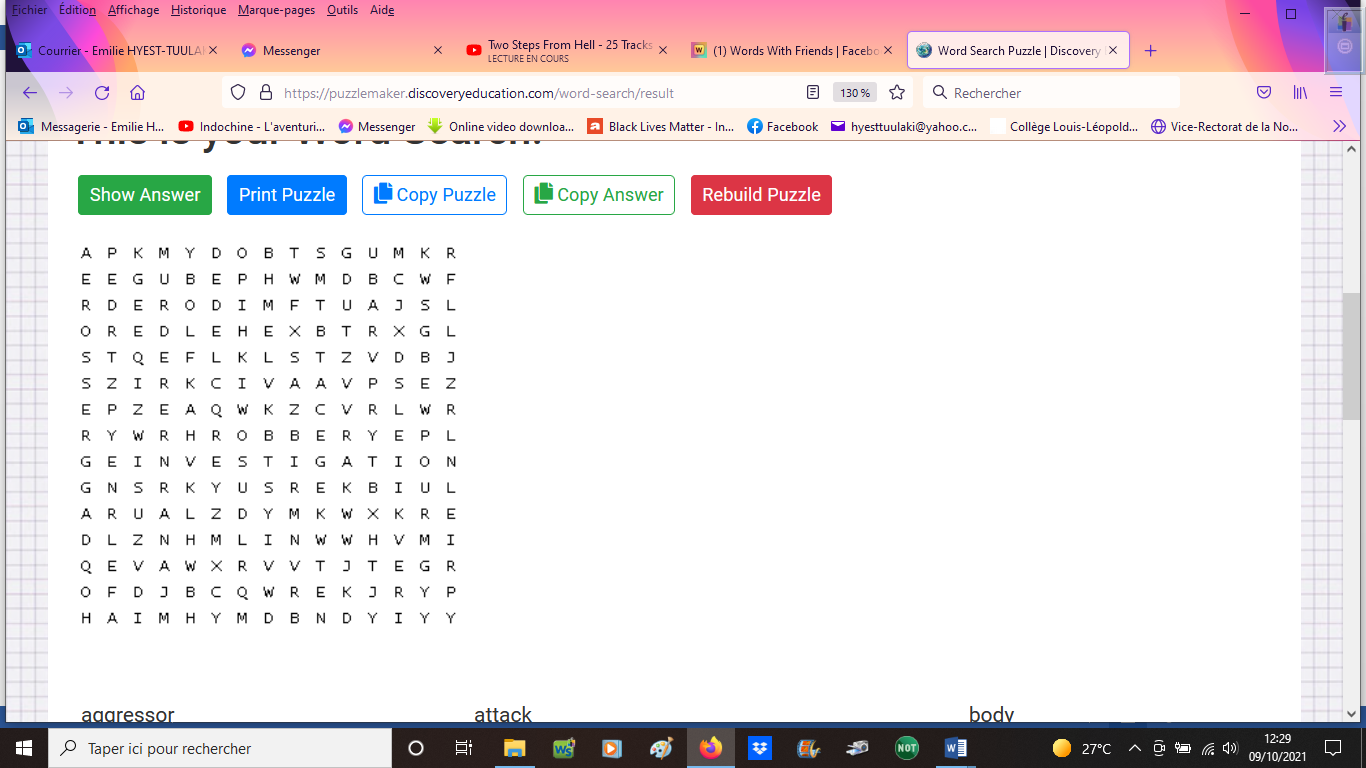 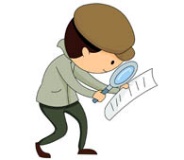 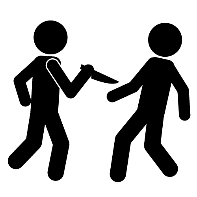 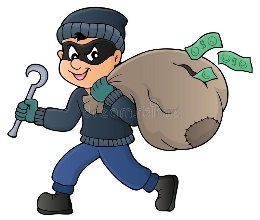 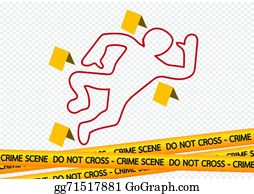 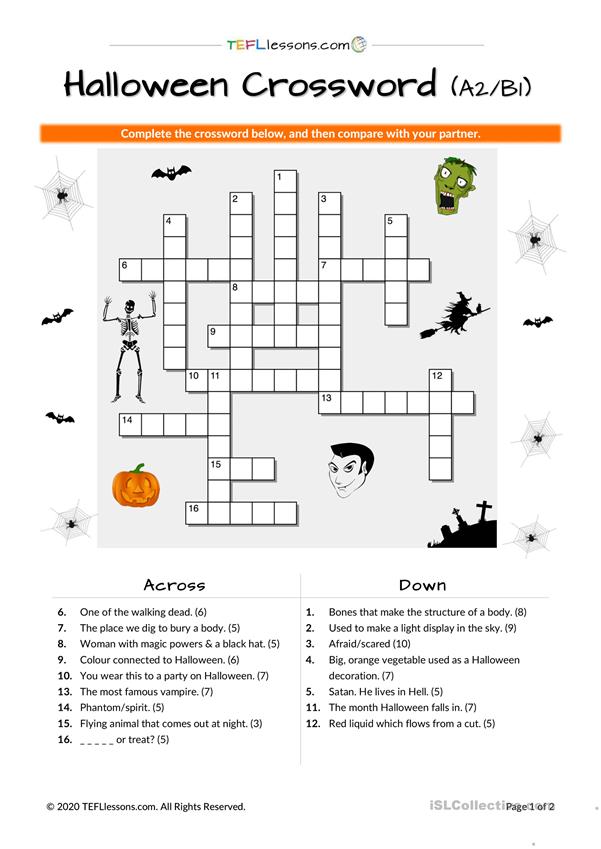 Complète les mots croisés sur Halloween. 